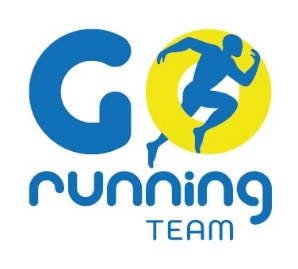 CODICE AFFILIAZIONE FIDAL RM 355SEDE: VIA CANDIDONI 41 – 00132 ROMARICHIESTA TESSERAMENTO ALLA A.S.D. GO RUNNING - ANNO 2023COGNOME: _________________________________ NOME: ______________________________________CODICE FISCALE: _____________________________NATO/A: ____________________________________________________ IL: _________________________RESIDENTE A: ____________________________________________________________________________VIA: ______________________________________________________ N: _________________CAP: ______TEL.: _______________________________________ CELLULARE: __________________________________INDIRIZZO E-MAIL: ________________________________________________________________________SCADENZA CERTIFICATO MEDICO: ____________________________________________________________Quota iscrizione FIDAL € 55,00 Compreso Tesseramento Fidal e ZainoQuota rinnovo FIDAL € 35,00 (valido per gli iscritti al Team nel 2022); Trasferimento FIDAL in regione € 25,00;Trasferimento FIDAL fuori regione € 50,00;Firma ...................................................................................................................................................................Per regolarizzare il tesseramento è necessario all’atto della presente richiesta documento d'identità, una foto tessera (in caso di prima iscrizione) e certificato medico AGONISTICO in originale ed in corso di validità rilasciato per svolgere attività di “Atletica Leggera”.Spazio per fototessera In relazione all’informativa fornita ai sensi dell’art. 13 D.lgs. n. 196/2003 si prende atto che con la sottoscrizione del presente modulo i dati personali riguardanti i tesserati verranno trattati dagli incaricati della Federazione Italiana di Atletica Leggera e dalla A.S.D. GO RUNNING per il raggiungimento delle finalità di cui al punto 1.1, 1.2 e 1.3 dell’informativa. In particolare si presta il consenso al trattamento dei dati necessario all’espletamento di tutte le attività strumentali alla realizzazione delle finalità istituzionali della FIDAL ed A.S.D. GO RUNNING ivi compresa la diffusione, anche a mezzo stampa e televisione, delle informazioni relative alle competizioni organizzate ed agli esiti delle stesse.Si specifica che, qualora si negasse il consenso al trattamento o alla trasmissione dei dati di cui sopra per le finalità di tipo istituzionali, la FIDAL si troverà costretta a non dar seguito alla richiesta di affiliazione/riaffiliazione.Firma ...................................................................................................................................................................Si esprime, inoltre, il consenso alla comunicazione dei dati per finalità di marketing e promozionali a terzi con i quali la FIDAL e/o A.S.D. GO RUNNING abbia rapporti di natura contrattuale (punto 1.4 dell’informativa), e da questi trattati nella misura necessaria all’adempimento di obblighi previsti dalla legge e dai contratti.Firma ...................................................................................................................................................................Il sottoscritto dichiara di conoscere ed accettare quanto stabilito dallo Statuto federale e dal Regolamento Organico FIDAL e ad accettare quanto stabilito dallo STATUTO A.S.D GO RUNNING.Firma ...................................................................................................................................................................Il sottoscritto dichiara di essere stato compiutamente informato delle Attività svolte dall’Associazione, nonché dello stato delle cose e delle attrezzature e degli impianti esistenti presso l’Associazione e comunque di pertinenza della stessa, nonché dei rischi connessi all’esercizio della pratica sportiva ed in particolare dello stato delle strutture e delle attrezzature anche dal punto di vista della loro sicurezza, per gli specifici impieghi ai quali sono destinate e, pertanto, si impegna a prestare particolarmente attenzione nell’uso delle strutture al fine di evitare incidenti sollevando sin d’ora l’Associazione ed i propri dirigenti da responsabilità per danni derivanti dall’uso delle strutture sociali.Firma....................................................................................................................................................................Si autorizza la fotografia e/o la ripresa del sottoscritto / del minore, effettuate ai soli fini istituzionali, durante lo svolgimento delle attività e/o delle manifestazioni organizzate dall'Associazione.Si acconsente al trattamento e alla pubblicazione, per i soli fini istituzionali, di video, fotografie e/o immagini atte a rivelare l’identità del sottoscritto / del minore, sul sito web, sulla pagina Facebook (o altra pagina social network) e sui periodici.Luogo: _______________________ Data: __________ Firma ………………………………………………………………………Il Titolare del trattamento dei dati e delle immagini è il Presidente dell’Associazione. L'elenco dei responsabili del trattamento dei dati e delle immagini personali e dei terzi destinatari di comunicazioni è disponibile presso la sede operativa dell’ASSOCIAZIONE SPORTIVA DILETTANTISTICA GO RUNNING – Via Candidoni, 41 – 00132 Roma.Il comma 2 dell’art. 7 del D. Lgs 196/2003 le conferisce il diritto di chiedere l’elenco aggiornato dei soggetti che possono venire a conoscenza dei dati trattati. In qualità di Interessato in ogni momento potrà fare valere tutti i diritti garantiti dall’art.7 del D.lgs.196/2003 nei confronti del Titolare del trattamento.N.B. L'adesione alla presente istanza di tesseramento si riterrà trasmissibile alla FIDAL solo se compilata in ogni sua parte e completa delle quote indicate e dovrà inoltre contenere, sia per le nuove richieste di tesseramento che per le richieste di rinnovo, la CERTIFICAZIONE MEDICA AGONISTICA in corso di validità.Informativa ai sensi dell’art. 13 del D. L.vo n. 196/2003:In riferimento al D.L.vo n. 196/2003 (Codice in materia di protezione dei dati personali) si informa che i dati personali forniti alla “A.S.D. GO RUNNING”, in occasione della procedura di iscrizione in qualità di soci o di tesserati, saranno oggetto di trattamento nel rispetto della legge.1. FinalitàI dati sono raccolti e trattati dal Presidente della “A.S.D. GO RUNNING” per finalità:1.1-connesse all’attuazione dei compiti statutari, nonché all’espletamento dell’attività strumentale;1.2-connesse all’adempimento di obblighi previsti dalla legge, dalla normativa sportiva, dalle disposizioni impartite dall’Autorità a ciò legittimata dalla legge;1.3-connesse ad eventi organizzati direttamente dalla “A.S.D. GO RUNNING”, dagli enti o associazioni cui la “A.S.D. GO RUNNING” risulta affiliata oppure da terzi in collaborazione con la “A.S.D. GO RUNNING”;1.4-connesse ad attività di promozione, pubblicitarie o anche di marketing e commerciale poste in essere dalla “A.S.D. GO RUNNING” o da terzi soggetti con cui s’intrattengono rapporti, anche mediante invio di materiale esplicativo, pubblicitario o commerciale.2. Modalità di trattamento dei datiIn relazione alle finalità sopra indicate, il trattamento dei dati personali avviene mediante strumenti manuali, informatici e/o telematici, comunque in modo da garantire la sicurezza e la riservatezza degli stessi.3. Categorie di soggetti ai quali possono essere trasmessi i datiI dati trattati potranno essere comunicati in Italia ed all’estero:3.1-a soggetti pubblici o privati ed organismi associativi per la realizzazione delle iniziative ed attività correlate ai fini istituzionali della “A.S.D. GO RUNNING”;3.2-ad enti, associazioni, società o soggetti che intrattengono rapporti con la “A.S.D. GO RUNNING” per l’organizzazione o la gestione di eventi sportivi ovvero didattici; per attività di pubblicità o di sponsorizzazione di eventi e manifestazioni sportive; per attività di elaborazione di dati ovvero per prestazioni assicurative collegate alle attività sportive;3.3-ad enti, associazioni, società o soggetti che svolgono attività commerciale di vendita/ fornitura di beni e/o servizi, di pubblicità, nell’ambito dell’attività commerciale promozionale e di marketing di cui al precedente punto di questa informativa.4. Diniego del consensoIl conferimento dei dati personali è obbligatorio per le finalità di trattamento previste limitatamente ai punti 1.1, 1.2 e 1.3; in questi casi il rifiuto a fornire i dati comporta la mancata iscrizione alla “A.S.D. GO RUNNING” ed il diniego a svolgere qualsivoglia attività in seno alla “A.S.D. GO RUNNING” o per suo conto.5. Diritti di cui all’art. 7 del D.L.vo n. 196/20035.1-L’interessato ha diritto di ottenere la conferma dell’esistenza o meno di dati personali che lo riguardano, anche se non ancora registrati, e la loro comunicazione in forma intelligibile.5.2-L’interessato ha diritto di ottenere l’indicazione dell’origine dei dati personali; delle finalità e modalità del trattamento; della logica applicata in caso di trattamento effettuato con l’ausilio di strumenti elettronici; degli estremi identificativi del titolare, dei responsabili e del rappresentante designato ai sensi dell’art. 5, comma 2; del soggetto o delle categorie di soggetti ai quali i dati possono essere comunicati o che possono venirne a conoscenza in qualità di rappresentante designato nel territorio dello Stato, di responsabili o incaricati.5.3-L’interessato ha diritto di ottenere l’aggiornamento, la rettifica ovvero, quando vi ha interesse, l’integrazione dei dati; la cancellazione, la trasformazione in forma anonima o il blocco dei dati trattati in violazione di legge, compresi quelli di cui non è necessaria la conservazione in reazione agli scopi per i quali sono stati raccolti o successivamente trattati; l’attestazione che le operazioni di cui sopra sono state portate a conoscenza, anche per quanto riguarda il loro contenuto, di coloro ai quali i dati sono stati comunicati o diffusi, eccettuato il caso in cui tale adempimento si riveli impossibile o comporti un impiego di mezzi manifestamente sproporzionato rispetto al diritto tutelato.5.4-L’interessato ha diritto di opporsi, in tutto o in parte, per motivi legittimi, al trattamento dei dati personali che lo riguardano, ancorché pertinenti allo scopo della raccolta; al trattamento dei dati personali che lo riguardano ai fini di invio di materiale pubblicitario o di vendita diretta o per il compito di ricerche di mercato o di comunicazione commerciale.5.5-In caso di dimissioni o espulsione del socio o del tesserato dalla ASD o di mancato rinnovo del tesseramento, tutti i dati trattati saranno cancellati o trasformati in forma anonima entro trenta giorni dalla delibera del Consiglio Direttivo.6. Titolare del trattamento dei datiTitolare del trattamento dei dati personali è la “A.S.D. GO RUNNING”, con sede legale in Roma Via Candidoni, 41 – 00132 Roma.7. Incaricato del trattamento dei datiIncaricato del trattamento dei dati Incaricato del trattamento dei dati è il Presidente in carica dell’associazione “A.S.D. GO RUNNING”.Roma, ______________________Il Presidente A.S.D. Go RunningScarsella EmilianoPresto il consensoNon presto il consensoPresto il consensoNon presto il consensoSINOSINO